Lektira: Sijač sreće, Božidar Prosenjak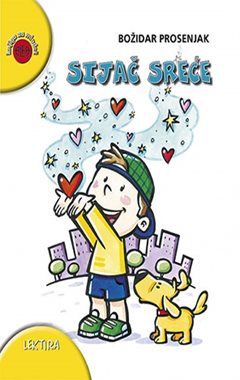 Na ovoj poveznici nalazi se zbirka priča Sijač sreće. Priče su kratke, poučne i zanimljive.  https://pdfslide.net/documents/sijac-srece.html Priče ne trebaš sve čitati, već samo tri koje su napisane u uputama.Pažljivo pročitaj upute za rad i riješi zadatke uredno u lektirnu bilježnicu. Uslikaj svoj uradak i pošalji e- mailom na pregled za ocjenu do 15. svibnja. Na pitanja odgovori punom rečenicom, a rješenja zadataka napiši pisanim slovima pazeći na pravopis.1. Ukratko do pet rečenica napiši gdje je rođen Božidar Prosenjak, čime se bavio,  za koje časopise piše i kako se zove njegovo najpoznatije djelo.2. Kada si pročitao / pročitala lektirni naslov Sijač sreće na što si pomislio / pomislila?Pročitaj priču ( stranica knjige 129. i 130. ) i riješi zadatke u lektirnu bilježnicu.Napiši naslov Sijač sreće  i odgovori.1. Tko je glavni lik u priči Sijač sreće?2.Prepiši poruku priče i objasni ju svojim riječima.3. Jesi li ti kada sijao sreću? Objasni svoj odgovor.4. Nacrtaj i oboji kako izgleda kada ti siješ sreću. Pročitaj priču Novac  ( stranica knjige 49. i 50. ) i riješi zadatke u lektirnu bilježnicu.Napiši naslov Novac  i odgovori.1. Što je tema priče?2. Što misliš o Matijinom razmišljanju „ Najvažniji je novac! „? Objasni svoj odgovor.3. Što je sve novac trebao nadomjestiti Matiji? Napiši.4. Nacrtaj ovakvu tablicu u bilježnicu i napiši što sve možeš, a što ne možeš kupiti novcem. Navedi nekoliko primjera.5. Bi li tema ove priče bila samo novac? Objasni svoj odgovor.Pročitaj priču Prozori bez zavjesa ( stranica knjige 18. i 19.) i riješi zadatke u lektirnu bilježnicu.Napiši naslov Prozori bez zavjesa  i odgovori.1. Tko su likovi priče? Nabroji ih.2. Pridruži likovima odgovarajuće osobine.uplašen		spretan	strog	 	žalostan	duhovit	zabavan	burno reagiraAlan: _____________________________________________________________________________otac: _____________________________________________________________________________3.Odredi pravilan redoslijed događaja u priči. Rečenice prepiši pravilnim redoslijedom._____  Alan mjesecima uvjerava majku da će uspješno završiti školsku godinu_____ Mama i tata opraštaju Alanu_____ Alan želi ispraviti ocjenu iz matematike_____ Alan se skriva kod prijatelja u podrumu_____ Dječak piše roditeljima pismo4.Napiši poruku priče.NOVCEM MOGU KUPITINOVCEM NE MOGU KUPITI